ОТЧЕТо деятельности Счетной палаты муниципального района Клявлинский Самарской области за 2023 год     Утвержден решением Собрания представителей муниципального районаКлявлинский Самарской области                                                                                                                               от 29.03.2024 года №299 ст. Клявлино2024 год        Настоящий ежегодный отчет о деятельности Счетной палаты муниципального района Клявлинский Самарской области за 2023 год подготовлен в соответствии со статьей 19  Федерального закона от 07.02.2011 № 6-ФЗ "Об общих принципах организации и деятельности контрольно-счетных органов субъектов Российской Федерации и муниципальных образований", пунктом 2 статьи 20 Положения о Счетной палате муниципального района Клявлинский Самарской области, утверждённого решением Собрания представителей муниципального района Клявлинский от 29 октября 2021 года  № 91.                                                                           Ежегодный отчет о деятельности Счетной палаты муниципального района Клявлинский Самарской области (далее - Отчет) рассмотрен и утвержден Решением Собрания представителей муниципального района Клявлинский Самарской области от 29.03.2024 года №299.        В отчете отражены результаты деятельности Счетной палаты муниципального района Клявлинский Самарской области (далее по тексту - Счетная палата) по выполнению возложенных задач и реализации полномочий, определенных федеральным законодательством, законодательством Самарской области, нормативными правовыми актами муниципального района Клявлинский Самарской области.Правовое регулирование деятельности        Правовое регулирование организации и деятельности контрольно-счетных органов муниципальных образований основывается на Конституции Российской Федерации и осуществляется в соответствии с Бюджетным кодексом Российской Федерации, Федеральным законом от 06.10.2003г. №131-ФЗ «Об общих принципах организации местного самоуправления в Российской Федерации", Федеральным законом от 07.02.2011г. № 6-ФЗ "Об общих принципах организации и деятельности контрольно-счетных органов субъектов Российской Федерации и муниципальных образований", другими федеральными законами и иными нормативными правовыми актами Российской Федерации, муниципальными нормативными правовыми актами, а также стандартами внешнего муниципального финансового контроля.        Федеральным законом от 07.02.2011г. № 6-ФЗ "Об общих принципах организации и деятельности контрольно-счетных органов субъектов Российской Федерации и муниципальных образований" определено, что контрольно-счетный орган муниципального образования является постоянно действующим органом внешнего муниципального финансового контроля и образуется представительным органом муниципального образования.        Счетная палата образована Собранием представителей муниципального района Клявлинский Самарской области и ему подотчетна.        В соответствии с Федеральным законом от 07.02.2011 № 6-ФЗ "Об общих принципах организации и деятельности контрольно-счетных органов субъектов Российской Федерации и муниципальных образований", статьей 1 Положения о Счетной палате муниципального района Клявлинский Самарской области, утверждённого решением Собрания представителей муниципального района Клявлинский от 29 октября 2021 года № 91 (далее по тексту - Положение о Счетной палате) Счетная палата обладает организационной и функциональной независимостью и осуществляет свою деятельность самостоятельно.        На основании Федерального закона от 07.02.2011г. № 6-ФЗ "Об общих принципах организации и деятельности контрольно-счетных органов субъектов Российской Федерации и муниципальных образований", Устава муниципального района Клявлинский Самарской области, Положением о Счетной палате, определен статус, принципы деятельности, состав, полномочия и порядок деятельности Счетной палаты.         В 2023 году Счетная палата в своей деятельности руководствовалась указанным законодательством, а также законодательством в сферах бюджетного процесса, административных правонарушений, муниципальной службы, противодействия коррупции и в других сферах.        Являясь постоянно действующим органом внешнего муниципального финансового контроля, Счетная палата в своей работе основывалась на принципах законности, объективности, эффективности, независимости и гласности.        Полномочиями Счетной палаты являются:        1) организация и осуществление контроля за законностью и эффективностью использования средств местного бюджета, а также иных средств в случаях, предусмотренных законодательством Российской Федерации;        2) экспертиза проектов местного бюджета, проверка и анализ обоснованности его показателей;        3) внешняя проверка годового отчета об исполнении местного бюджета;        4) проведение аудита в сфере закупок товаров, работ и услуг в соответствии с Федеральным законом от 5 апреля 2013г. № 44-ФЗ «О контрактной системе в сфере закупок товаров, работ, услуг для обеспечения государственных и муниципальных нужд»;        5) оценка эффективности формирования муниципальной собственности, управления   и   распоряжения   такой   собственностью и контроль за соблюдением установленного порядка формирования такой собственности, управления и распоряжения такой собственностью (включая исключительные права на результаты интеллектуальной деятельности);         6) оценка эффективности предоставления налоговых и иных льгот и преимуществ, бюджетных кредитов за счет средств местного бюджета, а также оценка законности предоставления муниципальных гарантий и поручительств или обеспечения исполнения обязательств другими способами по сделкам, совершаемым юридическими лицами и индивидуальными предпринимателями за счет средств местного бюджета и имущества, находящегося в муниципальной собственности;        7) экспертиза проектов муниципальных правовых актов в части, касающейся расходных обязательств муниципального образования, экспертиза проектов муниципальных правовых актов, приводящих к изменению доходов местного бюджета, а также муниципальных программ (проектов муниципальных программ);        8) анализ и мониторинг бюджетного процесса в муниципальном образовании, в том числе подготовка предложений по устранению выявленных отклонений в бюджетном процессе и совершенствованию бюджетного законодательства Российской Федерации;        9) проведение оперативного анализа   исполнения   и   контроля   за организацией исполнения местного бюджета в текущем финансовом году, ежеквартальное представление информации о ходе исполнения местного бюджета, о результатах проведенных контрольных и экспертно-аналитических мероприятий в Собрание представителей муниципального района Клявлинский Самарской области и Главе муниципального района Клявлинский Самарской области;        10) осуществление контроля за состоянием муниципального внутреннего и внешнего долга;        11) оценка реализуемости, рисков и результатов достижения целей социально-экономического развития муниципального образования, предусмотренных документами стратегического планирования муниципального образования, в пределах компетенции Контрольно-счетного органа;         12) участие в пределах полномочий в мероприятиях, направленных на противодействие коррупции;        13) иные полномочия в сфере внешнего муниципального финансового контроля, установленные федеральными законами, законами Самарской области, Уставом и нормативными правовыми актами Собрания представителей муниципального района Клявлинский Самарской области.В целях обеспечения единой системы контроля за соблюдением бюджетного процесса, формированием и исполнением бюджета муниципального района Клявлинский, использованием муниципальной собственности, Счетная палата осуществляет экспертно-аналитическую, контрольно-ревизионную, информационную и иную деятельность.Одним из элементов эффективности организации и проведения контроля является чёткое планирование. На протяжении отчётного года велась планомерная работа, связанная с организацией и осуществлением деятельности Счетной палаты в соответствии с утверждённым планом. Деятельность Счетной палаты строится на основе годового плана работы.План работы Счетной палаты на 2023 год направлен на аналитическую деятельность, на опережение, на выявление причин, которые способствуют возникновению финансовых нарушений. Цель аналитической работы – установление причин и исключение возможности нецелевого, неэффективного использования бюджетных средств и муниципального имущества.В соответствии с Федеральным законом № 6-ФЗ «Об общих принципах организации и деятельности контрольно-счетных органов субъектов Российской Федерации и муниципальных образований» и Положением о Счетной палате планы деятельности в обязательном порядке предусматривают проведение внешней проверки годового отчета об исполнении бюджета муниципального района и подготовку заключения по экспертизе проекта бюджета на очередной финансовый год и плановый период.В настоящем отчете представлена сводная информация о реализованных в 2023 году контрольных и экспертно-аналитических мероприятиях, а также о деятельности Счетной палаты в рамках вышеперечисленных направлений. В соответствии с Федеральным законом от 09.02.2009 № 8-ФЗ «Об обеспечении доступа к информации о деятельности государственных органов и органов местного самоуправления» и требованиями статьи 19 «Обеспечение доступа к информации о деятельности контрольно-счетных органов» Федерального закона от 07.02.2011г. № 6-ФЗ Счетная палата придерживается принципа информационной открытости перед обществом. О результатах своей деятельности Счетная палата в соответствии с законодательством своевременно информировала Главу муниципального района Клявлинский Самарской области, Собрание представителей муниципального района Клявлинский Самарской области и правоохранительные органы, в том числе через официальный сайт Администрации муниципального района Клявлинский Самарской области в информационно-телекоммуникационной сети Интернет. В соответствии с Положением о Счетной палате информация о результатах контрольных мероприятий оперативно направлялась в обязательном порядке Главе муниципального района Клявлинский Самарской области, Председателю Собрания представителей муниципального района Клявлинский Самарской области, Прокуратуру Клявлинского района.Проводилась работа по развитию сотрудничества и взаимодействия в вопросах совершенствования муниципального финансового контроля, взаимного обмена информацией и опытом со Счетной палатой Самарской области.Основные итоги деятельности за 2023 год        Деятельность Счетной палаты в 2023 году осуществлялась в соответствии с планом работы Счетной палаты на 2023 год, утвержденным приказом председателя Счетной палаты от 20.12.2022г. №83 (с изменениями от 23.06.2023г. № 43, от 06.12.2023г. № 100).        В целях выполнения поставленных задач, руководствуясь принципами законности, объективности, эффективности, независимости и гласности, Счетная палата осуществляла контрольные, экспертно-аналитические и информационные функции, что предусматривало:        - экспертизу проекта решения Собрания представителей муниципального района Клявлинский Самарской области «О бюджете муниципального района Клявлинский Самарской области на 2024 год и на плановый период 2025 и 2026 годов»;        - экспертизу проектов решения Собрания представителей по 6 сельским поселениям муниципального района Клявлинский Самарской области «О бюджете сельского поселения муниципального района Клявлинский Самарской области на 2024 год и на плановый период 2025 и 2026 годов»;        - проведение внешней проверки годовых отчетов об исполнении бюджета главных администраторов бюджетных средств за 2022 год;        - проведение внешней проверки годового отчета об исполнении бюджета муниципального района Клявлинский Самарской области за 2022 год;        - проведение внешней проверки годовых отчетов об исполнении бюджета за 2022 год по 6 сельским поселениям муниципального района Клявлинский Самарской области;        - подготовку аналитических материалов по исполнению бюджета муниципального района Клявлинский Самарской области в отчётном году (заключения на отчеты об исполнении бюджета муниципального района Клявлинский Самарской области за первый квартал 2023 года, за первое полугодие 2023 года, за 9 месяцев 2023 года);        - подготовку аналитических материалов по исполнению бюджета сельских поселений муниципального района Клявлинский Самарской области в отчётном году (заключения на отчеты об исполнении бюджета сельских поселений муниципального района Клявлинский Самарской области по 6 сельским поселениям за первый квартал 2023 года, за первое полугодие 2023 года, за 9 месяцев 2023 года);        - анализ изменений, вносимых в бюджет муниципального района Клявлинский Самарской области на 2023 год и на плановый период 2024-2025 годов;        - анализ изменений, вносимых в бюджет сельских поселений муниципального района Клявлинский Самарской области на 2023 год и на плановый период 2024-2025 годов;        - подготовку и представление аналитических материалов по вопросам, рассматриваемым на заседаниях Собрания представителей муниципального района Клявлинский Самарской области.        Штатная численность Счетной палаты в 2023 году составляла 1,3 штатных единицы. Из них: 1 штатная единица – муниципальная должность (председатель Счетной палаты), 0,3 штатных единиц – должности, не являющимися должностями муниципальной службы (главный бухгалтер – 0,3 штатных единиц).        На муниципальную должность председателя Счетной палаты муниципального района Клявлинский Самарской области с 01.01.2022 года назначена Синяева Лариса Федоровна, на основании решения Собрания представителей муниципального района Клявлинский Самарской области от 30.11.2021г. №99 (с изменениями от 28.12.2021 года №110).        В 2023 году Счетной палатой проведено 83 мероприятия, в том числе в рамках контрольной деятельности 2 мероприятия, в рамках экспертно-аналитической деятельности – 81 мероприятие. Охвачено контрольными и экспертно-аналитическими мероприятиями 83 объекта.        В 2023 году контрольные и экспертно-аналитические мероприятия по предложению Главы муниципального района Клявлинский Самарской области, Собрания представителей муниципального района Клявлинский Самарской области и обращениям граждан не проводились.         В 2023 году проведено контрольное мероприятие по запросу прокуратуры Клявлинского района.        Общий объем финансовых средств, проверенных в отчетном году в ходе контрольной и экспертно-аналитической деятельности составил 1 601 783,969 тыс. рублей.         По результатам деятельности Счетной палаты выявлено 23 нарушения, объем нарушений составил 10,684 тыс. рублей.        Информация о нарушениях, выявленных в ходе контрольных и экспертно-аналитических мероприятий, представлена в таблице №1 Таблица №1        Результаты внешнего муниципального финансового контроля свидетельствуют о том, что наибольшее количество нарушений в 2023 году выявлено в виде нарушений ведения бухгалтерского учета, при формировании и исполнении бюджетов.        В 2023 году Счетной палатой в рамках 2 контрольных мероприятий осуществлен аудит 2 закупок товаров, работ, услуг, в 1-й закупке выявлены нарушения.        Наиболее характерными являются нарушения, связанные с нарушениями при расчете неустойки (пени) в связи с неисполнением или ненадлежащим исполнением обязательств, предусмотренных контрактами, а также нарушения условий реализации контрактов (договоров).        Для принятия мер по устранению выявленных нарушений при использовании муниципальных финансовых ресурсов должностным лицам проверяемых органов и организаций направлены предложения об устранении выявленных нарушений.Экспертно-аналитическая деятельностьНа основании статьи 157 Бюджетного кодекса Российской Федерации, пункта 2 статьи 9 Федерального закона от 07.02.2011 N 6-ФЗ "Об общих принципах организации и деятельности контрольно-счетных органов субъектов Российской Федерации, федеральных территорий и муниципальных образований" в форме экспертно-аналитических мероприятий осуществлялся системный анализ проектов муниципальных правовых актов с целью подготовки предложений по предупреждению неправомерных, неэффективных и нерациональных расходов бюджетных средств. Отдельным направлением экспертно-аналитической деятельности Счетной палаты является проведение оперативного контроля за исполнением местного бюджета, включающего в себя экспертизу проектов нормативных правовых актов по внесению изменений в плановые показатели местного бюджета.За отчетный период Счетной палатой проведено 81 экспертно-аналитическое мероприятие. В рамках осуществления предварительного контроля за формированием бюджета муниципального района Клявлинский Самарской области и бюджетов сельских поселений на 2024 год и на плановый период 2025-2026 годов Счетной палатой в 4 квартале 2023 года проанализированы основные показатели социально-экономического развития муниципального района и сельских поселений на 2024-2026 годы, осуществлена проверка соответствия представленного проекта решения Собрания представителей муниципального района Клявлинский Самарской области и решений Собрания представителей сельских поселений на 2024 год и на плановый период 2025-2026 годов, оценены состояние нормативной и методической базы, регламентирующей порядок формирования проектов бюджетов и обоснованность расчетов параметров основных прогнозных показателей бюджетов, по результатам экспертизы подготовлены и направлены Главе района, Главам сельских поселений, в Собрания представителей муниципального района и сельских поселений 7 заключений на проект решения Собрания представителей муниципального района Клявлинский Самарской области и проекты решений Собраний представителей сельских поселений «О бюджете муниципального района Клявлинский Самарской области на 2024 год и на плановый период 2025-2026 годов» и «О бюджете сельских поселений муниципального района Клявлинский на 2024 год и на плановый период 2025-2026 годов»  (1 чтение).          В рамках осуществления текущего контроля за ходом исполнения бюджета муниципального района Клявлинский Самарской области и бюджетов сельских поселений муниципального района Клявлинский Самарской области, были подготовлены и представлены Главе района, Главам сельских поселений, в Собрание представителей муниципального района Клявлинский Самарской области и в Собрания представителей сельских поселений заключения об исполнении бюджета за 2022 год, а также за 1-ый квартал, первое полугодие и 9 месяцев 2023 года.        В марте-апреле 2023 года проведены экспертно-аналитические мероприятия по внешней проверке годового отчета об исполнении бюджета муниципального района Клявлинский Самарской области за 2022 год и годовых отчетов об исполнении бюджета сельских поселений муниципального района Клявлинский Самарской области за 2022 год.        Внешняя проверка годовых отчетов об исполнении бюджета за 2022 год проводилась в отношении 6 сельских поселений муниципального района Клявлинский Самарской области, с которыми на 01.01.2023 года были заключены соглашения о передаче Счетной палате муниципального района Клявлинский Самарской области полномочий контрольно-счетного органа сельских поселений по осуществлению внешнего муниципального финансового контроля.        По результатам проверки подготовлено 7 заключений, в том числе: 1 заключение на годовой отчет об исполнении бюджета муниципального района Клявлинский Самарской области за 2022 год, 6 заключений на годовой отчет об исполнении бюджета 6 сельских поселений муниципального района Клявлинский Самарской области за 2022 год.        Внешняя проверка годового отчета об исполнении бюджета муниципального района Клявлинский Самарской области за 2022 год включала следующие экспертно-аналитические мероприятия:         - проверка бюджетной отчетности главных администраторов бюджетных средств муниципального района Клявлинский Самарской области за 2022 год (в соответствии с ведомственной структурой расходов бюджета муниципального района Клявлинский Самарской области в 2022 году, исполнение расходов осуществляли четыре главных распорядителей бюджетных средств (далее - ГРБС);        - анализ и оценка содержащейся в бюджетной отчетности информации о бюджетной деятельности муниципального района Клявлинский Самарской области за 2022 год;        - проверка полноты и соответствия форм отчетности по составу, структуре и заполнению (содержанию) требованиям Бюджетного кодекса Российской Федерации, «Положения о бюджетном устройстве и бюджетном процессе в муниципальном районе Клявлинский Самарской области», утвержденным решением Собрания представителей муниципального района Клявлинский Самарской области от 31.03.2022г. №124, приказа Министерства финансов Российской Федерации от 28.12.2010г. №191н «Об утверждении Инструкции о порядке составления и представления годовой, квартальной и месячной отчетности об исполнении бюджетов бюджетной системы Российской Федерации»;        - проверка достоверности бюджетной отчетности, годового отчета исполнения бюджета;        - подготовка заключения на годовой отчет об исполнении бюджета муниципального района Клявлинский Самарской области за 2022 год.        По итогам проверки годового отчета об исполнении бюджета муниципального района Клявлинский за 2022 год, Счетной палатой подготовлено 1 заключение с приложением 4 заключений по результатам внешних проверок годовой бюджетной отчетности за 2022 год главных администраторов бюджетных средств (далее - ГАБС) муниципального района Клявлинский Самарской области.        По результатам внешней проверки бюджетной отчетности ГАБС, ГРБС муниципального района Клявлинский Самарской области Счетной палатой предложено:- ГАБС, ГРБС муниципального района Клявлинский Самарской области годовую бюджетную отчетность главного распорядителя бюджетных средств, представлять в Счетную палату в соответствии со сроком, установленным статьей 24 Положения о бюджетном процессе;- при составлении годовой бюджетной отчетности соблюдать структуру заполнения текстовой части Пояснительной записки (ф. 0503160) утвержденной Инструкцией 191н.        Внешняя проверка годового отчета подтвердила достоверность основных показателей годового отчета об исполнении бюджета муниципального района Клявлинский Самарской области за 2022 год и соответствие его требованиям законодательства Российской Федерации.       В 2023 году Счетной палате в соответствии с заключенными соглашениями, делегированы полномочия Контрольно-счетных органов сельских поселений района.        Внешняя проверка годовых отчетов об исполнении бюджета сельских поселений за 2022 год включала следующие экспертно-аналитические мероприятия:        - проверка бюджетной отчетности главного администратора бюджетных средств поселений за 2022 год;        -  анализ и оценка содержащейся в бюджетной отчетности информации о бюджетной деятельности поселений за 2022 год;        - проверка полноты и соответствия форм отчетности по составу, структуре и заполнению (содержанию) требованиям Бюджетного кодекса Российской Федерации, Положения о бюджетном устройстве и бюджетном процессе в Поселении, приказа Министерства финансов Российской Федерации от 28.12.2010 № 191н «Об утверждении Инструкции о порядке составления и представления годовой, квартальной и месячной отчетности об исполнении бюджетов бюджетной системы Российской Федерации»;        - проверка достоверности бюджетной отчетности, годового отчета исполнения бюджета;        - подготовка заключения на годовой отчет об исполнении бюджета поселений за 2022 год.        По итогам проверки годового отчета об исполнении бюджета сельских поселений муниципального района Клявлинский за 2022 год, Счетной палатой подготовлено 6 заключений с приложением 6 заключений по результатам внешних проверок годовой бюджетной отчетности главных администраторов бюджетных средств за 2022 год.        По результатам внешней проверки бюджетной отчетности сельских поселений муниципального района Клявлинский Самарской области Счетной палатой предложено:- годовую бюджетную отчетность ГАБС, ГРБС, представлять в Счетную палату в соответствии со сроком, установленным Положением о бюджетном процессе;- при составлении годовой бюджетной отчетности соблюдать структуру заполнения текстовой части Пояснительной записки (ф. 0503160) утвержденной Инструкцией 191н.        Внешняя проверка годового отчета об исполнении бюджета по шести сельским поселениям (Назаровка, Старый Маклауш, Старое Семенкино, Борискино-Игар, Черный Ключ, станция Клявлино) подтвердила достоверность основных показателей годового отчета об исполнении бюджетов сельских поселений за 2022 год и соответствие его требованиям действующего законодательства Российской Федерации. Замечаний и предложений нет.        Годовые отчеты об исполнении бюджета муниципального района Клявлинский Самарской области и годовые отчеты об исполнении бюджета сельских поселений муниципального района Клявлинский Самарской области составлены в соответствии со структурой и кодами бюджетной классификации, которые применялись при утверждении Решения о бюджете.        Показатели, отраженные в годовом отчете об исполнении бюджета муниципального района Клявлинский Самарской области, годовых отчетах об исполнении бюджета сельских поселений муниципального района Клявлинский Самарской области, соответствуют показателям, утвержденным Решениями о бюджете муниципального района Клявлинский Самарской области, Решениями о бюджете сельских поселений муниципального района Клявлинский Самарской области.        Факты недостоверности показателей годовых отчетов об исполнении бюджета муниципального района Клявлинский Самарской области, годовых отчетов об исполнении бюджета сельских поселений муниципального района Клявлинский Самарской области не выявлены. Экспертиза проектов решений Собрания представителей муниципального района Клявлинский Самарской области «О внесении изменений в Решение Собрания представителей муниципального района Клявлинский Самарской области №172 от 28.12.2022 года «О бюджете муниципального района Клявлинский Самарской области на 2023 год и на плановый период 2024 и 2025 годов», экспертиза проектов решений Собраний представителей сельских поселений муниципального района Клявлинский Самарской области «О внесении изменений в Решения Собрания представителей сельских поселений муниципального района Клявлинский Самарской области «О бюджете сельских поселений муниципального района Клявлинский Самарской области на 2023 год и на плановый период 2024 и 2025 годов»             В рамках проведения экспертно-аналитических мероприятий, в течение 2023 года проводилась экспертиза проекта решения Собрания представителей муниципального района Клявлинский Самарской области «О внесении изменений в решение Собрания представителей муниципального района Клявлинский Самарской области 28.12.2022г. №172 «О бюджете муниципального района Клявлинский Самарской области на 2023 год и на плановый период 2024 и 2025 годов», а также экспертиза проектов решений Собраний представителей сельских поселений муниципального района Клявлинский Самарской области «О внесении изменений в Решения Собрания представителей сельских поселений муниципального района Клявлинский Самарской области «О бюджете сельских поселений муниципального района Клявлинский Самарской области на 2023 год и на плановый период 2024 и 2025 годов».      По результатам экспертно-аналитических мероприятий подготовлено 36 заключений. В заключениях была дана оценка обоснованности предложений по корректировке бюджетных показателей по отдельным видам доходов исходя из сложившихся объемов поступлений и динамики социально-экономических показателей развития муниципального района Клявлинский Самарской области. Вносимые изменения в расходную часть районного бюджета и в расходную часть бюджетов сельских поселений главным образом, были обусловлены обеспечением расходов на заработную плату и уплату страховых взносов в государственные внебюджетные фонды, обеспечением расходов по первоочередным направлениям, в том числе на погашение кредиторской задолженности по текущим платежам по оплате за оказанные услуги и полученные товары, перераспределением средств по предложениям главных распорядителей бюджетных средств, уточнение в расходах перечня приоритетных расходов, возможных к утверждению в бюджете при условии выполнения доходной части бюджета.        Заключения по результатам экспертно-аналитических мероприятий направлены в Собрание представителей муниципального района Клявлинский Самарской области, Собрания представителей сельских поселений, Главе муниципального района Клявлинский Самарской области, Главам сельских поселений муниципального района Клявлинский Самарской области.Мониторинг исполнения бюджета муниципального района Клявлинский Самарской области и бюджетов сельских поселений муниципального района Клявлинский Самарской области за 1-ый квартал, первое полугодие и 9 месяцев 2023 года        В отчетном периоде Счетной палатой осуществлялся мониторинг исполнения бюджета муниципального района Клявлинский Самарской области и бюджетов сельских поселений муниципального района Клявлинский Самарской области за 1-ый квартал, первое полугодие и 9 месяцев 2023 года, в ходе которого проводился анализ исполнения основных показателей исполнению бюджета муниципального района Клявлинский Самарской области и бюджетов сельских поселений муниципального района Клявлинский Самарской области за 1-ый квартал, первое полугодие и 9 месяцев 2023 года, (по доходам, расходам, источникам дефицита бюджета), выявлялись факторы влияющие на уровень их исполнения.        По результатам проверки подготовлено 21 заключение, в том числе:         1 заключение на отчет об исполнении бюджета муниципального района Клявлинский Самарской области за 1 квартал 2023 года, 6 заключений на отчет об исполнении бюджета сельских поселений муниципального района Клявлинский Самарской области за 1 квартал 2023 года;         1 заключение на отчет об исполнении бюджета муниципального района Клявлинский Самарской области за 1 полугодие 2023 года, 6 заключений на отчет об исполнении бюджета сельских поселений муниципального района Клявлинский Самарской области за 1 полугодие 2023 года;        1 заключение на отчет об исполнении бюджета муниципального района Клявлинский Самарской области за 9 месяцев 2023 года, 6 заключений на отчет об исполнении бюджета сельских поселений муниципального района Клявлинский Самарской области за 9 месяцев 2023 года.        Мониторинг исполнения и контроль за организацией бюджета муниципального района Клявлинский Самарской области и бюджетов сельских поселений муниципального района Клявлинский Самарской области проводился Счетной палатой на основании данных бюджетной отчетности, предоставляемой ГАБС, отчетности Муниципального казенного учреждения «Управление финансами муниципального района Клявлинский Самарской области».         В ходе проведения мониторинга основное внимание было уделено соответствию показателей, отраженным в отчетах об исполнении бюджета муниципального района Клявлинский Самарской области, отчетах об исполнении бюджета сельских поселений муниципального района Клявлинский Самарской области, соответствию показателям, утвержденными Решениями о бюджете муниципального района Клявлинский Самарской области, Решениями о бюджете сельских поселений муниципального района Клявлинский Самарской области, соблюдению требований бюджетного законодательства при исполнении бюджета, результативности использования бюджетных средств в ходе реализации муниципальных программ, а также полноте отражения в отчетности принятых обязательств.        Факты недостоверности показателей отчетов за 1-ый квартал, первое полугодие и 9 месяцев 2023 года об исполнении бюджета муниципального района Клявлинский Самарской области, отчетов об исполнении бюджета сельских поселений муниципального района Клявлинский Самарской области не выявлены.         Заключения по результатам проведения мониторинга исполнения бюджета муниципального района Клявлинский Самарской области и бюджетов сельских поселений муниципального района Клявлинский Самарской области за 1-ый квартал, первое полугодие и 9 месяцев 2023 года   направлены в Собрание представителей муниципального района Клявлинский Самарской области, Собрания представителей сельских поселений, Главе муниципального района Клявлинский Самарской области, Главам сельских поселений муниципального района Клявлинский Самарской области.Экспертиза проекта Решения о бюджете на 2024 год и на плановый период 2025 и 2026 годов        В рамках осуществления предварительного контроля Счетной палатой подготовлены:        1 заключение на проект решения Собрания представителей муниципального района Клявлинский Самарской области «О бюджете муниципального района Клявлинский Самарской области на 2024 год и на плановый период 2025 и 2026 годов» (далее - Проект местного бюджета);        6 заключений на проекты решений Собрания представителей по 6 сельским поселениям муниципального района Клявлинский Самарской области «О бюджете сельского поселения муниципального района Клявлинский Самарской области на 2024 год и на плановый период 2025 и 2026 годов (далее - Проект бюджета поселения).        В результате проверки соответствия объемов бюджетных ассигнований, предусмотренных на реализацию муниципальных программ в Проекте местного бюджета, установлены отклонения. Показатели в паспорте 1 муниципальной программы меньше объема расходов, предусмотренных Проектом местного бюджета на 2024 год на общую сумму 10,684 тыс. рублей.        В соответствии со статьей 179 БК РФ объемы финансирования по 1 муниципальной программе требуют приведения в соответствие с Проектом местного бюджета после его принятия.        При проведении экспертизы проектов решений Собрания представителей по 5 сельским поселениям муниципального района Клявлинский Самарской области «О бюджете сельского поселения муниципального района Клявлинский Самарской области на 2024 год и на плановый период 2025 и 2026 годов» были установлены нарушения Положений о бюджетном процессе сельских поселений в части несвоевременного направления проектов решений сельских поселений о бюджете в Счетную палату.         По результатам экспертизы подготовлены заключения Счетной палаты, с предложениями об их устранении, которые были направлены в Собрание представителей муниципального района Клявлинский Самарской области, Собрания представителей сельских поселений, Главе муниципального района Клявлинский Самарской области, Главам сельских поселений муниципального района Клявлинский Самарской области.      Контрольная деятельность        В рамках осуществления внешнего муниципального финансового контроля в отчетном году Счетной палатой проведено 2 контрольных мероприятия, в ходе проведения которых было охвачено 2 объекта, в одном из которых были выявлены нарушения и недостатки.        По результатам контрольных мероприятий выявлено 3 нарушения на общую сумму 0,000 тыс. рублей.        Проверкой установлено следующее.        1. В январе 2023 года согласно письма прокуратуры Клявлинского района (исх. N 07-04-2023/36-23-233 от 18.01.2023 г.) Счетной  палатой в лице председателя Синяевой Л.Ф. без участия представителей заказчика – Администрации муниципального района Клявлинский Самарской области, проведена внеплановая документарная проверка соблюдения требований Федерального закона от 05.04.2013 года N 44-ФЗ "О контрактной системе в сфере закупок товаров, работ, услуг для обеспечения государственных и муниципальных нужд" (далее - Закон о контрактной системе №44-ФЗ) заказчиком – Администрацией муниципального района Клявлинский Самарской области при проведении закупки №0142200001322000592 "Строительство детского сада на 50 мест, Самарская область, район Клявлинский, село Старое Резяпкино".        Проверка начата 26.01.2023 г. окончена 30.01.2023 г.         Общий объем проверенных средств составил – 118 674,428 тыс. рублей.         По результатам контрольного мероприятия нарушения не выявлены.         2. В 3-4 квартале 2023 года проведено контрольное мероприятие «Проверка использования бюджетных средств, выделенных в 2022-2023 годах на реализацию мероприятий рамках национального проекта «Жилье и городская среда», регионального проекта «Формирование комфортной городской среды», на поддержку муниципальной программы «Формирование комфортной городской среды на территории муниципального района Клявлинский Самарской области на 2018-2024 годы». По результатам проверки составлен акт от 25.10.2023г.        Общий объем проверенных средств составил – 2 682,744 тыс. рублей.        Мероприятие проведено на объекте:        Муниципальное учреждение – Комитет по управлению муниципальным имуществом администрации муниципального района Клявлинский Самарской области».         Предметом контрольного мероприятия выбрано благоустройство общественных территорий по объекту: «Благоустройство общественной территории «Молодежный сквер», расположенной по адресу: ст. Клявлино, ул. Северная, дом 83А» (этап 3, ремонт дорожек)».         По результатам контрольного мероприятия выявлено 3 нарушения из них, 1 нарушение при осуществлении государственных (муниципальных) закупок в рамках Закона о контрактной системе №44-ФЗ на общую сумму 0,000 тыс. рублей.         Два нарушения установлены в нарушение норм Гражданского кодекса и Градостроительного кодекса Российской Федерации.        По результатам контрольного мероприятия руководителю объекта, на котором проведено контрольное мероприятие, направлено информационное письмо с предложениями соответствующих рекомендаций по устранению выявленных нарушений.        О результатах контрольного мероприятия проинформированы Глава муниципального района Клявлинский Самарской области, Собрание представителей муниципального района Клявлинский Самарской области. Копии актов направлены в Прокуратуру Клявлинского района.Взаимодействие с исполнительными, законодательными, контрольными и надзорными органами, взаимодействие с Собранием представителей муниципального района Клявлинский Самарской области        В соответствии со статьей 1 Положения «О Счётной палате муниципального района Клявлинский Самарской области» утвержденного решением Собрания представителей муниципального района Клявлинский Самарской области от 29 октября 2021г. № 91 Счетная палата является постоянно действующим органом внешнего муниципального финансового контроля, образуемым Собранием представителей муниципального района Клявлинский Самарской области и подотчетна ему. Отчеты о результатах проведенных мероприятий в обязательном порядке направляются в Собрание представителей муниципального района Клявлинский Самарской области.        Решение основных задач муниципального финансового контроля по профилактике и предупреждению нарушений в бюджетной сфере невозможно без слаженного взаимодействия, прежде всего, с депутатским корпусом.        Важным направлением деятельности Счетной палаты является укрепление взаимодействия с Собранием представителей муниципального района Клявлинский Самарской области для обеспечения эффективной совместной работы по выработке механизмов предоставления рекомендаций для объектов контроля и органов муниципальной власти.        В 2023 году в рамках взаимодействия Счетной палаты и Собрания представителей муниципального района Клявлинский Самарской области, председатель Счетной палаты принимала участие в заседаниях Собрания представителей муниципального района Клявлинский Самарской области.        В отчетном периоде Счетной палатой на основании запросов, Межмуниципального отдела МВД России Клявлинский контрольные мероприятия не проводились.         В 2023 году Счетной палатой также проводилась работа по взаимодействию и сотрудничеству со Счетной палатой Самарской области и контрольно-счетными органами других муниципальных образований в рамках Союза КСО Самарской области.   Информационная, методологическая и иная деятельность        В отчетном периоде в целях реализации принципа гласности в соответствии с требованиями от 07.02.2011г. № 6-ФЗ "Об общих принципах организации и деятельности контрольно-счетных органов субъектов Российской Федерации и муниципальных образований", Счетной палатой продолжалась работа по обеспечению публичности предоставления информации.        Основным источником информации о деятельности Счетной палаты и ее результатах традиционно является раздел на официальном сайте Администрации муниципального района Клявлинский в разделе «Информация о районе» информационно-коммуникационной сети «Интернет».          В данном разделе опубликовано:         - информация о нормотворческой деятельности Счетной палаты;         - планы и отчеты о деятельности Счетной палаты;         - контрольная и экспертно-аналитическая деятельность Счетной палаты;        - сведения о доходах и расходах председателя Счетной палаты;         - материалы по противодействию коррупции;        - информация об участии Счетной палаты в целевых и иных программах;        - охрана труда и пожарная безопасность;        - перечень информационных систем, банков данных, находящихся в ведении Счетной палаты;        - информация о закупках;        - кадровое обеспечение и вакансии;        - информация о работе Счетной палаты с обращениями граждан (физических лиц, организаций (юридических лиц), общественных объединений, государственных органов, органов местного самоуправления);        - тексты официальных выступлений и заявлений председателя Счетной палаты;        - финансовое обеспечение Счетной палаты;        - структура Счетной палаты.        В соответствии с Федеральным законом от 09.02.2009г. N 8-ФЗ "Об обеспечении доступа к информации о деятельности государственных органов и органов местного самоуправления" Счетной палатой созданы и ведутся официальные страницы в социальных сетях «ВКонтакте» и «Одноклассники» в соответствии с требованиями действующего законодательства, официальные страницы подтверждены через портал Госуслуги.        В целях обеспечения депутатов Собрания представителей и Главы муниципального района Клявлинский Самарской области достоверной и объективной информацией о результатах деятельности Счетной палаты на протяжении отчетного периода в представительный орган и исполнительно-распорядительные органы направлялась информация о результатах контрольных и экспертно-аналитических мероприятий.        Копии актов по результатам контрольных мероприятий направлялись в Прокуратуру Клявлинского района.        Обобщенная информация о результатах осуществления деятельности Счетной палаты за 2023 год по аудиту в сфере закупок товаров, работ и услуг год в соответствии с Законом о контрактной системе №44-ФЗ размещена в открытой информационной системе – Официальном сайте Единой информационной системы в сфере закупок www/zakupki.gov.ru в разделе «Информация о результатах деятельности органов аудита в сфере закупок».        В соответствии со статьей 30, 30.1 Закона о контрактной системе №44-ФЗ, Счетной палатой по итогам 2023 года размещены в открытой информационной системе – Официальном сайте Единой информационной системы в сфере закупок www/zakupki.gov.ru в разделе «Отчеты заказчиков по контрактам (44-ФЗ)» следующие отчеты:        1. Отчет об объеме закупок у субъектов малого предпринимательства, социально ориентированных некоммерческих организаций.        2. Отчет об объеме закупок российских товаров, в том числе товаров, поставляемых при выполнении закупаемых работ, оказании закупаемых услуг, осуществленных в целях достижения заказчиком минимальной обязательной доли закупок российских товаров, в том числе товаров, поставляемых при выполнении закупаемых работ, оказании закупаемых услуг, при осуществлении которых установлены ограничения допуска товаров, происходящих из иностранных государств за 2023 отчетный год.        В соответствии с требованиями Федерального закона от 07.02.211г. №6-ФЗ "Об общих принципах организации и деятельности контрольно-счетных органов субъектов Российской Федерации, федеральных территорий и муниципальных образований"», Положения о Счетной палате муниципального района Клявлинский Самарской области, утверждённого решением Собрания представителей муниципального района Клявлинский от 29 октября 2021г.№ 91 Счетной палатой заключено 6 соглашений с сельскими поселениями муниципального района Клявлинский Самарской области о передаче полномочий по внешнему муниципальному финансовому контролю.        Также в течение 2023 года велась работа по разработке стандартов по внешнему муниципальному финансовому контролю. Разработаны и утверждены новые стандарты:         Стандарт внешнего муниципального финансового контроля «Экспертиза проекта бюджета на очередной финансовый год и на плановый период»;        Стандарт внешнего муниципального финансового контроля «Экспертиза проекта вносимых изменений в бюджет муниципального района Клявлинский Самарской области на текущий финансовый год и плановый период»;         Стандарт финансового контроля «Управление качеством контрольных и экспертно-аналитических мероприятий»;               Стандарт внешнего муниципального финансового контроля «Проверка и анализ эффективности осуществления администраторами бюджетных средств внутреннего финансового аудита»;         Стандарт внешнего муниципального финансового контроля «Планирование работы Счетной палаты муниципального района Клявлинский Самарской области».         Счетной палатой в 2023 году в соответствии с законодательством Российской Федерации, законодательством Самарской области, муниципальными правовыми актами муниципального района Клявлинский Самарской области также разработаны и утверждены следующие документы:        - порядок составления, утверждения и ведения бюджетных смет Счетной палатой муниципального района Клявлинский Самарской области;        - правила определения требований к закупаемым Счетной палатой муниципального района Клявлинский Самарской области отдельным видам товаров, работ, услуг (в том числе предельных цен товаров, работ, услуг)»;        -требования к определению нормативных затрат на обеспечение функций Счетной палатой муниципального района Клявлинский Самарской области;        - порядок рассмотрения обращений граждан в Счетной палате муниципального района Клявлинский Самарской области;        - «Положение о премировании и материальном стимулировании лиц, занимающих должности муниципальной службы, а также лиц, занимающих должности, не отнесенные к должностям муниципальной службы, и осуществляющих техническое обеспечение в Счетной палате муниципального района Клявлинский Самарской области»;        - «Регламент реализации Счетной палатой муниципального района Клявлинский Самарской области полномочий администратора доходов бюджета по взысканию дебиторской задолженности по платежам в бюджет, пеням и штрафам по ним».        В отчетном периоде осуществлялось тесное и конструктивное взаимодействие Счетной палаты с Собранием представителей и Администрацией муниципального района Клявлинский Самарской области.       На заседаниях Собрания представителей рассматривались заключения Счетной палаты по проекту бюджета на следующий год, по внесению изменений в бюджет текущего года, по внесению изменений в муниципальную программу Счетной палаты «Создание условий для эффективного осуществления полномочий Счетной палатой муниципального района Клявлинский Самарской области на 2022-2026 годы», утвержденную Решением Собрания представителей муниципального района Клявлинский Самарской области от 31.01.2023 года № 187, а также ежегодный отчет о работе Счетной палаты.        Председатель Счетной палаты принимала участие в заседаниях Собрания представителей, публичных слушаниях, совещаниях.        Таким образом, осуществляется обратная связь между Счетной палатой, Собранием представителей, Администрацией муниципального района Клявлинский Самарской области по решению проблем совершенствования управления муниципальными финансами и повышения эффективности их использования.       В рамках взаимодействия с правоохранительными органами проводится взаимный обмен информацией о нарушениях законодательства способствующий своевременному и более эффективному их пресечению и предупреждению.        Осуществляется конструктивное взаимодействие Счетной палаты со Счетной палатой Самарской области и муниципальными контрольно-счетными органами.Основные направления деятельности Счетной палаты муниципального района Клявлинский Самарской области на 2024 год        Деятельность Счетной палаты в 2024 году будет осуществляться в рамках полномочий, возложенных Бюджетным кодексом Российской Федерации, Федеральным законом от 07.02.2011г. № 6-ФЗ "Об общих принципах организации и деятельности контрольно-счетных органов субъектов Российской Федерации и муниципальных образований", Положением о Счетной палате муниципального района Клявлинский Самарской области.         В план работы Счетной палаты на 2024 год включены контрольные и экспертно-аналитические мероприятия, которые будут охватывать вопросы соблюдения субъектами бюджетной системы финансово-бюджетного законодательства, своевременности и полноты мобилизации муниципальных ресурсов, эффективности и законности управления муниципальной собственностью, целевого и эффективного использования  средств местного бюджета участниками бюджетного процесса, соблюдения ими правил ведения бюджетного учета и отчетности, осуществления аудита в сфере закупок, проведение внешней проверки годового отчета об исполнении местного бюджета и подготовку заключения по экспертизе проекта бюджета на очередной финансовый год и на плановый период.        При осуществлении экспертно-аналитической деятельности Счетной палатой акценты вновь будут расставлены на профилактику и предупреждение нарушений законодательства при исполнении местного бюджета, использовании муниципальной собственности.        Не снимается задача по контролю за реализацией на территории муниципального района Клявлинский Самарской области приоритетных национальных проектов Российской Федерации.        В связи с изменениями действующего законодательства Российской Федерации Счетной палатой будет продолжена работа по разработке методик, обобщению информации и внедрению стандартов внешнего муниципального финансового контроля.        В целом, Счетной палатой будут продолжены контроль за качественной отработкой материалов проверок, в том числе и прошлых периодов, а также работа, направленная на повышение эффективности взаимодействия с депутатским корпусом и Администрацией муниципального района Клявлинский Самарской области с целью выработки механизмов по минимизации и профилактике нарушений в финансово-бюджетной сфере.         Также деятельность Счетной палаты будет направлена на всестороннее, независимое и объективное рассмотрение обращений граждан, поступивших в Счетную палату.        Подводя итоги деятельности Счетной палаты за 2023 год, можно отметить, что основные функции, возложенные на Счетную палату действующим законодательством, нормативными правовыми актами, а также утвержденным планом работы Счетной палаты на 2023 год, реализованы в полном объеме.Председатель Счетной палатымуниципального района КлявлинскийСамарской области                                                                                 Л.Ф. Синяева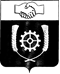 СЧЕТНАЯ ПАЛАТАМУНИЦИПАЛЬНОГО РАЙОНА КЛЯВЛИНСКИЙСАМАРСКОЙ ОБЛАСТИ446960, Самарская область, Клявлинский район, ст. Клявлино, ул. Октябрьская д. 60, тел.: 2-10-64, e-mail: spklv@yandex.com   Нарушения2023 годУдельный весУдельный весПри формировании и исполнении бюджетовКоличество (ед.)8сумма (тыс. рублей)10,684100,00100,00При осуществлении муниципальных закупок (в рамках 44-ФЗ)Количество (ед.)1сумма (тыс. рублей)0,0000,000,00Нарушения ведения бухгалтерского учетаКоличество12сумма (тыс. рублей)0,0000,00Требования иных федеральных законов, законов Самарской области, а также правовых актов, условий соглашений, договоров, контрактовколичество (ед.)2сумма (тыс. руб.)0,0000,000,00ВСЕГО:Количество (ед.)23Сумма (тыс. рублей)10,684